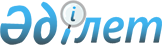 "Туристік маршруттар мен соқпақтардың мемлекеттік тізілімінен үзінді" мемлекеттік көрсетілетін қызмет стандартын бекіту туралыҚазақстан Республикасы Инвестициялар және даму министрінің м.а. 2015 жылғы 26 қарашадағы № 1110 бұйрығы. Қазақстан Республикасының Әділет министрлігінде 2016 жылы 11 қаңтарда № 12841 болып тіркелді.
      "Мемлекеттік көрсетілетін қызметтер туралы" 2013 жылғы 15 сәуірдегі Қазақстан Республикасының Заңы 10-бабының 1) тармақшасына сәйкес БҰЙЫРАМЫН:
      1. Қоса беріліп отырған "Туристік маршруттар мен соқпақтардың мемлекеттік тізілімінен үзінді" мемлекеттік көрсетілетін қызмет стандарты бекітілсін. 
      2. Қазақстан Республикасы Инвестициялар және даму министрлігінің Туризм индустриясы департаменті:
      1) осы бұйрықты Қазақстан Республикасы Әділет министрлігінде мемлекеттік тіркеуді;
      2) осы бұйрық Қазақстан Республикасы Әділет министрлігінде мемлекеттік тіркелгеннен кейін күнтізбелік он күн ішінде мерзімді баспа басылымдарында және "Әділет" ақпараттық-құқықтық жүйесіне, сондай-ақ Қазақстан Республикасы нормативтiк құқықтық актілерiнiң эталондық бақылау банкiне енгізу үшін Республикалық құқықтық ақпарат орталығына ресми жариялауға оның көшірмелерін баспа және электронды түрде жіберуді;
      3) осы бұйрықты Қазақстан Республикасы Инвестициялар және даму министрлігінің интернет-ресурсында және мемлекеттік органдардың интранет-порталында орналастыруды;
      4) осы бұйрық Қазақстан Республикасы Әділет министрлігінде мемлекеттік тіркелгеннен кейін он жұмыс күні ішінде Қазақстан Республикасы Инвестициялар және даму министрлігінің Заң департаментіне осы бұйрықтың 2-тармағының 1), 2) және 3) тармақшаларында көзделген іс-шаралардың орындалуы туралы мәліметтерді ұсынуды қамтамасыз етсін.
      3. Осы бұйрықтың орындалуын бақылау жетекшілік еткен Қазақстан Республикасының Инвестициялар және даму вице-министріне жүктелсін.
      4. Осы бұйрық алғашқы ресми жарияланған күннен кейін күнтізбелік он күн өткен соң қолданысқа енгізіледі. 
      "КЕЛІСІЛДІ"   
      Қазақстан Республикасының   
      Ұлттық экономика министрі   
      _______________ Е. Досаев   
      2015 жылғы 8 желтоқсан "Туристік маршруттар мен соқпақтардың мемлекеттік тізілімінен үзінді" мемлекеттік
көрсетілетін қызмет стандарты
      Ескерту. Стандарт жаңа редакцияда – ҚР Мәдениет және спорт министрінің 11.01.2018 № 13 (алғашқы ресми жарияланған күнінен кейін күнтізбелік жиырма бір күн өткен соң қолданысқа енгізіледі) бұйрығымен.  1-тарау. Жалпы ережелер
      1. "Туристік маршруттар мен соқпақтардың мемлекеттік тізілімінен үзінді" мемлекеттік көрсетілетін қызметі (бұдан әрі - мемлекеттік көрсетілетін қызмет).
      2. Мемлекеттік көрсетілетін қызмет стандартын Қазақстан Республикасы Мәдениет және спорт министрлігі (бұдан әрі – Министрлік) әзірлеген.
      3. Мемлекеттік қызметті облыстардың, Нұр-Сұлтан, Алматы және Шымкент қалаларының жергілікті атқарушы органдары (бұдан әрі – көрсетілетін қызметті берушілер) көрсетеді.
      Өтінішті қабылдау және мемлекеттік қызметті көрсетудің нәтижесін беру:
      1) көрсетілетін қызметті берушінің кеңсесі;
      2) "Азаматтарға арналған үкімет" мемлекеттік корпорациясы" коммерциялық емес акционерлік қоғамы (бұдан әрі – Мемлекеттік корпорация).
      Ескерту. 3-тармаққа өзгеріс енгізілді – ҚР Мәдениет және спорт министрінің 29.12.2018 № 388 (алғашқы ресми жарияланған күннен кейін күнтізбелік он күн өткен соң қолданысқа енгізіледі); 12.07.2019 № 196 (алғашқы ресми жарияланған күнінен кейін күнтізбелік жиырма бір күн өткен соң қолданысқа енгізіледі) бұйрықтарымен.

 2-тарау. Мемлекеттік қызмет көрсету тәртібі
      4. Көрсетілетін қызметті берушіге немесе Мемлекеттік корпорацияға жүгінген кезде Мемлекеттік қызметті көрсету мерзімі:
      1) көрсетілетін қызметті берушіге немесе Мемлекеттік корпорацияға өтініш берілген күннен бастап кезде мемлекеттік қызметтің нәтижесі 3 (үш) жұмыс күні ішінде беріледі.
      2) қызметті берушіде рұқсат етілетін ең ұзақ күту уақыты – 20 (жиырма) минут, Мемлекеттік корпорацияда – 15 (он бес) минут;
      3) қызметті берушіде рұқсат етілетін ең ұзақ қызмет көрсету уақыты – 20 (жиырма) минут, Мемлекеттік корпорацияда – 15 (он бес) минут.
      Мемлекеттік корпорацияға жүгінген кезде құжатты қабылдау күні мемлекеттік қызметті көрсету мерзіміне кірмейді;
      5. Мемлекеттік қызмет көрсету нысаны: қағаз жүзінде.
      6. Мемлекеттік қызмет көрсету нәтижесі - туристік маршруттар мен соқпақтардың мемлекеттік тізілімінен үзінді.
      Мемлекеттік қызмет көрсетудің нәтижесін беру нысаны: қағаз жүзінде.
      7. Мемлекеттiк қызмет заңды және жеке тұлғаларға (бұдан әрi – көрсетілетін қызметті алушы) тегін көрсетiледi.
      8. Жұмыс кестесі:
      1) көрсетілетін қызметті беруші – Қазақстан Республикасының Еңбек кодексіне сәйкес демалыс және мереке күндерінен басқа, дүйсенбіден бастап жұманы қоса алғанда сағат 9.00-ден 18:30-ге дейін, түскі үзіліс сағат 13.00-ден 14.30-ге дейін.
      Өтінішті қабылдау және мемлекеттік қызмет нәтижесін беру сағат 9.00-ден 17.30-ға дейін жүргізіледі, түскі үзіліс сағат 13.00-ден 14.30-ге дейін.
      Мемлекеттік көрсетілетін қызмет алдын ала жазылусыз және жедел қызмет көрсетусіз, кезек тәртібімен жүзеге асырылады;
      2) Мемлекеттік корпорациия – Қазақстан Республикасының еңбек заңнамасына сәйкес жексенбі және мереке күндерінен басқа, дүйсенбіден бастап сенбіні қоса алғанда, белгіленген жұмыс кестесіне сәйкес түскі үзіліссіз сағат 9.00-ден 20.00-ге дейін.
      Құжаттарды қабылдау "электрондық" кезек тәртібімен, көрсетілетін қызметті алушының қалауы бойынша, жеделдетілген қызмет көрсетусіз жүзеге асырылады, электрондық кезекті www.egov.kz "Электрондық үкімет" веб-порталы (бұдан әрі - портал) арқылы "броньдауға" болады.
      9. Мемлекеттік көрсетілетін қызметті алу үшін көрсетілетін қызметті алушы көрсетілген қызметті берушіге немесе Мемлекеттік корпорацияға осы мемлекеттік көрсетілетін қызмет стандартына 1-қосымшаға сәйкес нысан бойынша өтінішпен жүгінеді.
      Мемлекеттік корпорацияның қызметкері көрсетілетін қызметті алушының жеке басын куәландыратын құжаттар туралы, заңды тұлғаны мемлекеттік тіркеу (қайта тіркеу) туралы ақпаратты тиісті мемлекеттік ақпараттық жүйелерден "электрондық үкімет" шлюзі арқылы алады.
      Мемлекеттік корпорация қызметкері мемлекеттік қызмет көрсеткенде, егер Қазақстан Республикасының заңдарымен басқасы қарастырылмаса, ақпараттық жүйелердегі заңмен қорғауды құрайтын құпия мәліметтерді алуға қызмет алушыдан жазбаша түрде келісім алады.
      Өтініштің қабылдағанын растау өтінішті қабылдау күні, қабылдап алған адамның тегі мен аты-жөні және әкесінің аты (ол болған жағдайда), көрсетілген талонды беру болып табылады.
      Мемлекеттік корпорация арқылы құжаттарды қабылдау кезінде көрсетілетін қызметті алушыға тиісті құжаттарды қабылдап алғаны туралы қолхат беріледі.
      Көрсетілетін қызметті алушы осы мемлекеттік көрсетілетін қызмет стандартының осы тармағында көзделген тізбеге сәйкес құжаттардың толық топтамасын ұсынбаған жағдайда, Мемлекеттік корпорацияның қызметкері өтінішті қабылдаудан бас тартады және осы мемлекеттік көрсетілетін қызмет стандартына 2-қосымшаға сәйкес нысан бойынша құжаттарды қабылдаудан бас тарту туралы қолхат береді. 3. Мемлекеттік қызмет көрсету мәселелері бойынша көрсетілетін қызметті берушінің
және (немесе) оның лауазымды адамдарының, Мемлекеттік корпорацияның және
(немесе) оның қызметкерлерінің шешімдеріне, әрекетіне (әрекетсіздігіне) шағымдану
тәртібі
      10. Мемлекеттік қызметтер көрсету мәселелері бойынша көрсетiлетiн қызметті берушінің және (немесе) оның лауазымды тұлғаларының шешімдеріне, әрекетіне (әрекетсіздігіне) шағымдану: шағым осы мемлекеттік көрсетілетін қызмет стандартының 12-тармағында көрсетілген мекенжайлар бойынша көрсетілетін қызметті беруші басшысының атына беріледі.
      Шағым пошта арқылы жазбаша нысанда не көрсетілетін қызметті берушінің кеңсесі арқылы қолма-қол беріледі.
      Шағымның қабылданғанын растау көрсетілетін қызметті берушінің кеңсесінде шағымды қабылдап алған тұлғаның тегі, аты және әкесінің аты (ол болған жағдайда), берілген шағымға жауап алудың мерзімі мен орны көрсетіле отырып, оны тіркеу (мөртабан, кіріс нөмірі және күні) болып табылады.
      Шағымда мыналар көрсетіледі:
      1) тегі, аты, әкесінің аты (ол болған жағдайда), пошта мекенжайы (жеке тұлға үшін);
      2) атауы, пошта мекенжайы (заңды тұлға үшін).
      Шағымның шығыс нөмірі және күніне көрсетілген қызметті алушы қол қояды.
      Көрсетілетін қызметті алушының көрсетілетін қызметті берушінің атына келіп түскен шағымы тіркелген күнінен бастап 5 (бес) жұмыс күні ішінде қаралуға жатады. Шағымды қараудың нәтижелері туралы дәлелді жауап пошта арқылы көрсетілетін қызметті алушыға жіберіледі не көрсетілген қызметті берушінің кеңсесінде қолма-қол беріледі.
      Көрсетілетін қызметті алушы көрсетілген мемлекеттік қызметтің нәтижелерімен келіспеген жағдайда, мемлекеттік қызметті көрсету сапасын бағалау және бақылау жөніндегі уәкілетті органға шағым жасай алады.
      Көрсетілетін қызметті алушының мемлекеттік қызметті көрсету сапасын бағалау және бақылау жөніндегі уәкілетті органның атына келіп түскен шағымы тіркелген күнінен бастап 15 (он бес) жұмыс күні ішінде қаралуға жатады.
      Мемлекеттік корпорация қызметкерінің әрекетіне (әрекетсіздігіне) шағым Мемлекеттік корпорацияның филиалы, бөлімі басшысына Мемлекеттік корпорацияның www.gov4с.kz интернет-ресурсында көрсетілген мекенжайлар мен телефондар арқылы жолданады.
      Мемлекеттік корпорацияға қолма-қол, сондай-ақ почта арқылы түскен шағымның қабылданғанын растау оны тіркеу (кіріс нөмірі және тіркеу күні шағымда немесе шағымның ілеспе хатында қойылады) болып табылады.
      Көрсетілетін қызметті алушыға шағымды портал арқылы "жеке кабинеттен" жөнелткен кезде жүгіну туралы ақпарат қолжетімді болады, ол көрсетілетін қызметті берушінің өтінішін өңдеу (жеткізу, тіркеу, орындау туралы белгілер, қарау немесе қараудан бас тарту туралы жауап) барысында жаңартылып тұрады.
      11. Көрсетілген мемлекеттік қызмет нәтижелерімен келіспеген жағдайларда көрсетілетін қызметті алушының Қазақстан Республикасының заңнамасында көзделген тәртіппен сотқа жүгінеді. 4. Мемлекеттік қызметтің, оның ішінде электрондық нысанда және Мемлекеттік
корпорация арқылы көрсетілетін қызметтің ерекшеліктері ескеріле отырып
қойылатын өзге талаптар
      12. Мемлекеттік қызмет көрсету мекенжайлары көрсетілетін қызметті берушінің: көрсетілетін қызметті берушінің ресми интернет-ресурсында орналастырылған.
      Мемлекеттік корпорацияның интернет-ресурсы: www.gov4c.kz
      13. Көрсетілген қызметті алушының мемлекеттік қызмет көрсетудің тәртібі мен мәртебесі туралы ақпарат қашықтан қол жеткізу режимінде порталдың "жеке кабинеті", сондай-ақ бірыңғай байланыс орталығы арқылы алу мүмкіндігі бар.
      14. Мемлекеттік қызметтер көрсету мәселелері жөніндегі Министрліктің анықтамалық қызметінің байланыс телефондары: 8 (7172) 74 27 90, мемлекеттік қызметтер көрсету мәселелері жөніндегі бірыңғай байланыс орталығы: 1414, 8 800 080 77 77.
      15. Заңнамада белгіленген тәртіппен өзіне өзі қызмет көрсетуді, өз бетімен қозғалуды, бағдаралуды жүзеге асыру қабілетін немесе мүмкіндігін толық немесе ішінара жоғалтқан көрсетілетін кызметті алушыға мемлекеттік қызметті көрсету үшін құжаттарды қабылдауды Мемлекеттік корпорация қызметтері 1414, 8 800 080 7777 Бірыңғай байланыс орталығына жүгіну арқылы тұрғылықты жері бойынша шығумен жүргізеді. Өтініш
      __________________________________________________________________________
      __________________________________________________________________________
      (заңды тұлғаның атауы және (немесе)
      Жеке тұлғаның, дара кәсіпкердің тегі,
      аты, әкесінің аты (ол болған жағдайда)
      Сізден туристік маршруттар мен соқпақтардың мемлекеттік
      тізілімінен үзіндіні беруді сұраймын.
      Электрондық поштасы ______________________________________________________
      Телефондары ______________________________________________________________
      Факс _____________________________________________________________________
      Қызметті жүзеге асыру мекенжай(лар)ы _______________________________________
      (пошталық индексі, облыс, қала, аудан,
      __________________________________________________________________________
      елді мекен, көшенің атауы, үйдің/ғимараттың (стационарлық мекеменің) нөмірі)
      Осы арқылы барлық көрсетілген деректер ресми байланыстар болып
      табылатындығы және оларға кез келген ақпаратты жіберуге болатындығы
      расталады.
      Ақпараттық жүйедегі заңмен қорғалатын құпияларды қамтитын мәліметтерді қолдануға
      Келісемін: 20 ____ жылғы "___" _________ _________ (қол қою)
      Көрсетілетін қызметті алушы ______ ____________________________
      (қолы) (тегі, аты, әкесінің аты (бар болған жағдайда)
      Мөр орны
      Толтырылған күні: 20 __ жылғы "___" _________ Құжаттарды қабылдаудан бас тарту туралы қолхат
      "Мемлекеттік көрсетілетін қызмет туралы" 2013 жылғы 15 сәуірдегі Қазақстан Республикасының Заңының 20 бабының 2 тармағын басшылыққа ала отырып, Мемлекеттік корпорация (Мекен-жайды көрсету) мемлекеттік көрсетілетін қызмет стандартында көзделген құжаттар топтамасының толық болмауына байланысты, мемлекеттік қызметті көрсетуге құжаттарды қабылдаудан бас тартады, атап айтқанда:
      Жоқ құжаттардың атауы:
      1) _______________________________________________;
      2) _______________________________________________;
      3) _______________________________________________.
      Осы қолхат әр тарап үшін бір-бірден 2 данада жасалды.
      __________________________________________ __________
      Т.А.Ә (бар болған жағдайда)
      (Мемлекеттік корпорация қызметкерінің) (қолы)
      Орындаушы. Т.А.Ә (бар болған жағдайда) ___________________
      Телефоны _____________
      Алдым: ______________________________ __________
      Т.А.Ә. (бар болған жағдайда) / көрсетілетін қызметті алушының қолы
      20__ жылғы "___" _______________
					© 2012. Қазақстан Республикасы Әділет министрлігінің «Қазақстан Республикасының Заңнама және құқықтық ақпарат институты» ШЖҚ РМК
				
      Қазақстан Республикасының
Инвестициялар және даму
министрінің міндетін атқарушы

А. Рау
Қазақстан Республикасы
Инвестициялар және даму
министрінің
2015 жылғы 26 қарашадағы
№ 1110 бұйрығына қосымша "Туристік маршруттар мен
соқпақтардың мемлекеттік
тізілімінен үзінді" мемлекеттік
көрсетілетін қызмет
стандартына 1-қосымша
Нысан "Туристік маршруттар мен
соқпақтардың мемлекеттік
тізілімінен үзінді" мемлекеттік
көрсетілетін қызмет стандартына
2-қосымша
Нысан